                              Curriculum Vitae                 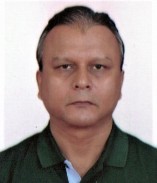 CHIEF OFFICER /ASSISTANT BARGE MASTER       Personal Details :               STCW CERTIFICATES DETAILS:As Chief Officer / Assistant Barge Master: I have carried out the following     Duties / responsibilities up to the satisfaction of superiors: Barge positioning: Anchor handling, understanding the Anchor pattern and constant      Monitoring of Barge position as required by the Master.Ensuring that all marine aspects of the barge operations are carried out in accordance to Statutory and regulatory controls and guidelines as per the Flag State requirements.Computes the Stability of the unit on a daily basis or after important load modifications. Supervises Crane Operations, work related to barge operations (i.e. Barge movements, Deck maintenance, loading and offloading to and from workboats, periodic maintenance of lifting and mooring gears etc.)Ensure that all official log books are accurately and completely filled and maintained as         required by policies and regulations.Monitoring weather/environmental conditions and discuss with client Representative conditions likely to affect barge operations and seaworthiness of the barge.Review, understand and become familiar with the company safety management procedures.Coordinate all helicopters and supply boats traffic to the barge and assist in supervising transfer of materials to and from the barge.Ensuring that all marine and navigation equipment is properly maintained and ready for                             use at all times.Additional duties carried out as a Safety Officer: Supervise periodic maintenance and tests on fire fighting and lifesaving equipments, and conducting Safety Drills, issuing Work Permits  on board for hot and cold works and                    familiarize crew with theirs emergency duties and conduct training sessions.         WORK EXPERIENCE:NAME 				: Malaya Kumar BahinipatiDATE OF BIRTH			: 28.06.1968NATIONALITY			: INDIANADDRESS				:  RAMAKTISHNA NILAYAM,                                                               HILLPATNA 3RD LANE, BERHAMPUR                                                               GANJAM, ORISSA – 760005                                                               Mobile : +91 7978212780 , 9668895304                                                                E – mail : malayabahinipati@yahoo.comCERTIFICATE  OF COMPETENCY	: MASTER  - HONDURAS, HB-5138-PCERTIFICATE OF PROFICIENCY	: BARGE SUPERVISOR						  BS/2017/06/02 ( LISCR – MOU )						  BALLAST CONTROL OPERATOR						  BCO/2017/06/04 (LISCR – MOU ) HSE CERTIFICATE			: NEBOSH – IGC , Diploma in Fire & Safety                    & BCSS, Singapore.PASSPORT					: M6702966                                                                           ISSUED ON  24.03.2015                                                                           EXPIRY ON 23.03.2025INDIAN CDC			            : CL 46541                                                                           ISSUED ON   21.04.2016                                                                           VALIDITY     20.04.2026NEXT OF KIN                                              : Mrs. SURAVI DASH                                                                        : +91 9937019804CERTIFICATENUMBERISSUED BYDOIDOEGMDSS (GOC) 2608New Delhi15/07/201914/07/2039MFARMFA – (Part – A) 20301064122100933ASHA INTL.INSTITUTE OF MARINE TECHNOLOGY01/09/202128/02/2023PSSRSCMS/PSSR/135/16 SCMS Maritime Training Institute (Mumbai)17/02/2016UnlimitedAFFRAFF – (Part – A) 2030106312210958ASHA INTL.INSTITUTE OF MARINE TECHNOLOGY03/09/202102/03/2023PSC(RB) RPSCRB – (Part – A)20301062122130017ASHA INTL.INSTITUTE OF MARINE TECHNOLOGY30/08/202127/02/2023SSOBPMA/SSO-RF/510/2017BPMA Navi Mumbai06/07/2017UnlimitedROSC 0218/023/05NAMAC/Mumbai01/12/2005ARPA 0215/025/05NAMAC/Mumbai09/12/2005HUETSOMA/HUET/622/18Sagar Offshore Maritime Academy Pvt. Ltd. Mumbai27/10/201826/10/2022Proficiency in Fast Rescue BoatSOMA/FRB/273/2020Sagar Offshore Maritime Academy Pvt. Ltd. Mumbai18/01/202017/01/2024COMPANYBARGEPROJECTFROMTOKREUZ SUBSEA PTE. SINGAPOREKREUZ GLORIOUSEight point mooring,  Project – IMR, ONGC07.12.201821.05.2020KREUZ SUBSEA PTE. SINGAPOREKREUZ GLORIOUSEight point mooring,  Project – IMR, ONGC13.10.201918.12.2019KREUZ SUBSEA PTE. SINGAPOREKREUZ GLORIOUSEight point mooring,  Project – IMR, ONGC25.02.202019.05.2020DIAP, SINGAPORERM-381Six Point Mooring, Reclamation TTP-1, Project, Singapore   05.09.201721.12.2017DIAP, INGAPORERM-381Six Point Mooring,  Reclamation TTP-1, Project, Singapore31.10.201616.02.2017ASETANIAN, SingaporeFALCON WARRIOREight Point Mooring, Hook Up, KJO-SAUDIARAB14.10.201528.01.2016MUBARAK MARINE, UAECARRIEREight  Point Mooring, Salvage, KAFJI OILFIELD - SAUDIARAB25.05.201426.06.2014MILLENNIUM - IIEight Point Mooring, Hook Up,  McDermott, RASTANURA, SAUDIARAB08.01.201411.04.2014CARRIEREight Point Mooring, Salvage, DOHA PORT07.08.201313.09.2013MILLENNIUM - IIEight Point Moring, Hook Up, NMDC, ABUDHABI, Oil Field19.02.201327.04.2013MILLENNIUM - IIEight Point Mooring, Hook Up, NMDC ABUDHABI, Oil Field08.10.201219.12.2012GREAT OFFSHORE, MUMBAIGAL CONSTRUCTOREight Point Mooring, S/By for Project, at DHABOL10.08.1229.09.2012GAL CONSTRUCTOREight Point Mooring, Hook Up, ONGC, Mumbai High, Oil Field25.03.201206.06.2012GAL CONSTRUCTOREight Point Mooring ,Hook Up, ONGC, Mumbai High, Oil Field02.10.20115.12.2011GAL CONSTRUCTOREight Point Mooring, S/By for Project, at Mumbai Anchorage10.06.201126.07.2011GAL INSTALLEREight Point Mooring, S/By for Project at AJMAN, UAE22.02.201111.03.2011GAL INSTALLEREight Point Mooring, ONGC, DELTA FIELD, Mumbai High18.10.201031.12.2010GAL INSTALLEREight Point Mooring, S/By for Project, at Mumbai, Anchorage12.07.201030.08.2010GAL INSTALLEREight Point Mooring, S/By for project, at Pipavav, Anchorage06.03.201010.05.2010GAL CONSTRUCTOREight Point Mooring, Riser Protector Installation, ONGC, Mumbai High27.01.201019.11.200914.10.200905.03.201020.12.200907.11.2009GAL CONSTRUCTOREight Point Mooring, HookUp,WH-10, McDermott, Qatar03.06.200907.08.2009GAL CONSTRUCTOREight Point Mooring, Hook Up, BG Platform, Panna Oil Field, Mumbai09.03.200916.12.200825.10.200822.04.200920.01.200919.11.2008GAL CONSTRUCTOREight Point Mooring, Hook Up, DOL-1 Platform, RASGAS, Qatar Oil Field05.08.200821.05.200821.09.200806.07.2008GAL CONSTRUCTOREight Point Mooring, Hook Up, TAPTIPlat Form,06.02.200801.10.200713.04.200810.12.2007GAL CONSTRUCTOREight Point Mooring, Hook Up, WH-11, McDermott, Qatar Oil Field20.06.200701.08.2007GAL CONSTRUCTOREight Point Mooring, Hook Up, Mumbai High South Field, ONGC02.05.200720.01.200703.06.200716.03.2007GAL CONSTRUCTOREight Point Mooring, Hook up, WH-9,10, McDermott, Qatar Oil Field22.10.200625.08.200616.11.200710.10.2006